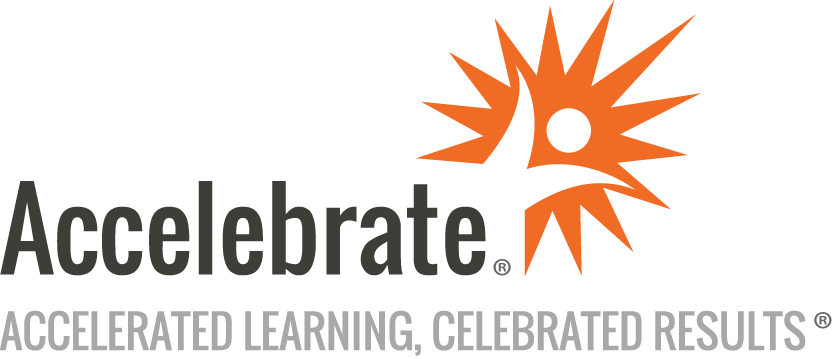 Advanced Architecting on AWSCourse Number: AWS-115
Duration: 3 daysOverviewThis Advanced Architecting on AWS training builds on concepts introduced in the introductory Architecting on AWS course. Attendees learn how to manage multiple AWS accounts and manage hybrid connectivity, devices, networking, container services, automation tools for continuous integration/continuous delivery (CI/CD), security and distributed denial of service (DDoS) protection, data lakes, data stores, edge services, migration options, and costs.Accelebrate is an AWS Training Partner (ATP) and this hands-on official AWS Classroom Training course is taught by an accredited Amazon Authorized Instructor (AAI).PrerequisitesAll students must have:Knowledge and experience with core AWS services from the Compute, Storage, Networking, and AWS Identity and Access Management (IAM) categoriesAttended the Architecting on AWS classroom training ORAchieved the AWS Certified Solutions Architect - Associate certification ORAt least one year of experience operating AWS workloadsMaterialsAll AWS students will receive comprehensive courseware.Software Needed on Each Student PCA modern web browser and an Internet connection free of restrictive firewalls, so that the student can connect by SSH or Remote Desktop (RDP) into AWS virtual machines.ObjectivesReview the AWS Well-Architected Framework to ensure understanding of best cloud design practices by responding to poll questions while following a graphic presentationDemonstrate the ability to secure Amazon Simple Storage Service (Amazon S3) virtual private cloud (VPC) endpoint connections in a lab environmentIdentify how to implement centralized permissions management and reduce risk using AWS organizational units (OUs) and service control policies (SCPs) with AWS Single SignOnCompare the permissions management capabilities of OUs, SCPs, and AWS SSO with and without AWS Control Tower to determine best practices based on use casesDiscuss AWS hybrid network designs to address traffic increases and streamline remote work while ensuring FIPS 140-2 Level 2, or Level 3 security complianceExplore the solutions and products available to design a hybrid infrastructure, including access to 5G networks, to optimize service and reduce latency while maintaining high security for critical on-premises applicationsExplore ways to simplify the connection configurations between applications and high-performance workloads across global networksDemonstrate the ability to configure a transit gateway in a lab environmentIdentify and discuss container solutions and define container management optionsBuild and test a container in a lab environmentExamine how the AWS developer tools optimize the CI/CD pipeline with updates based on nearreal-time dataIdentify the anomaly detection and protection services that AWS offers to defend against DDoS attacksIdentify ways to secure data in transit, at rest, and in use with AWS Key Management Service (AWS KMS) and AWS Secrets ManagerDetermine the best data management solution based on frequency of access, and data query and analysis needsSet up a data lake and examine the advantages of this type of storage configuration to crawl and query data in a lab environmentIdentify solutions to optimize edge services to eliminate latency, reduce inefficiencies, and mitigate risksIdentify the components used to automate the scaling of global applications using geolocation and traffic controlDeploy and activate an AWS Storage Gateway file gateway and AWS DataSync in a lab environmentReview AWS cost management tools to optimize costs while ensuring speed and performanceReview migration tools, services, and processes that AWS provides to implement effective cloud operation models based on use cases and business needsProvide evidence of your ability to apply the technical knowledge and experience gained in the course to improve business practices by completing a Capstone ProjectOutlineReviewing Architecting Concepts Review Architecting on AWS core best practicesSecuring Amazon S3 VPC Endpoint CommunicationsSingle to Multiple Accounts AWS Organizations for multi-account access and permissionsAWS SSO to simplify access and authentication across AWS accounts and third-party servicesAWS Control TowerPermissions, access, and authenticationHybrid Connectivity AWS Client VPN authentication and controlAWS Site-to-Site VPNAWS Direct Connect for hybrid public and private connectionsIncreasing bandwidth and reducing costBasic, high, and maximum resiliencyAmazon Route 53 Resolver DNS resolutionSpecialized Infrastructure AWS Storage Gateway solutionsOn-demand VMware Cloud on AWSExtending cloud infrastructure services with AWS OutpostsAWS Local Zones for latency-sensitive workloadsYour 5G network with and without AWS WavelengthConnecting Networks Simplifying private subnet connectionsVPC isolation with shared services VPCTransit Gateway Network Manager and VPC Reachability AnalyzerAWS Resource Access ManagerAWS PrivateLink and endpoint servicesConfiguring Transit GatewaysAdvanced Architecting on AWSAWS Classroom TrainingContainers Container solutions compared to virtual machinesDocker benefits, components, solutions architecture, and versioningContainer hosting on AWS to reduce costManaged container services: Amazon Elastic Container Service (Amazon ECS) and AmazonElastic Kubernetes Service (Amazon EKS)AWS FargateDeploying an Application with Amazon EKS on FargateContinuous Integration/Continuous Delivery (CI/CD) CI/CD solutions and impactCI/CD automation with AWS CodePipelineDeployment modelsAWS CloudFormation StackSets to improve deployment managementHigh Availability and DDoS Protection Common DDoS attacks layersAWS WAFAWS WAF web access control lists (ACLs), real-time metrics, logs, and security automationAWS Shield Advanced services and AWS DDoS Response Team (DRT) servicesAWS Network Firewall and AWS Firewall Manager to protect accounts at scaleSecuring Data What cryptography is, why you would use it, and how to use itAWS KMSAWS CloudHSM architectureFIPS 140-2 Level 2 and Level 3 encryptionSecrets ManagerLarge-Scale Data Stores Amazon S3 data storage management, including storage class, inventory, metrics, and policiesData lake vs. data warehouse: Differences, benefits, and examplesAWS Lake Formation solutions, security, and controlSetting Up a Data Lake with Lake FormationLarge-Scale Applications What are edge services, and why would you use them?Improve performance and mitigate risk with Amazon CloudFrontLambda@EdgeAWS Global Accelerator: IP addresses, intelligent traffic distribution, and health checksMigrating an On-Premises NFS Share Using AWS DataSync and Storage GatewayOptimizing Cost On-premises and cloud acquisition/deprecation cyclesCloud cost management tools, including reporting, control, and taggingExamples and analysis of the five pillars of cost optimizationMigrating Workloads Business drivers and the process for migrationSuccessful customer practicesThe 7 Rs to migrate and modernizeMigration tools and services from AWSMigrating databases and large data storesAWS Schema Conversion Tool (AWS SCT)Capstone Project Use the Online Course Supplement (OCS) to review use cases, investigate data, and answer architecting design questions about Transit Gateway, hybrid connectivity, migration, and cost optimization